Город: Харьков, Украина, ул. Чернышевского 46http://masterrecords.com.uahttp://mrec.com.uainfo@masterrecords.com.uainfo@mrec.com.ua
+38 (063) 1000 900
+38 (067) 1000 190
+38 (050) 1000 447
+38 (057) 780 1000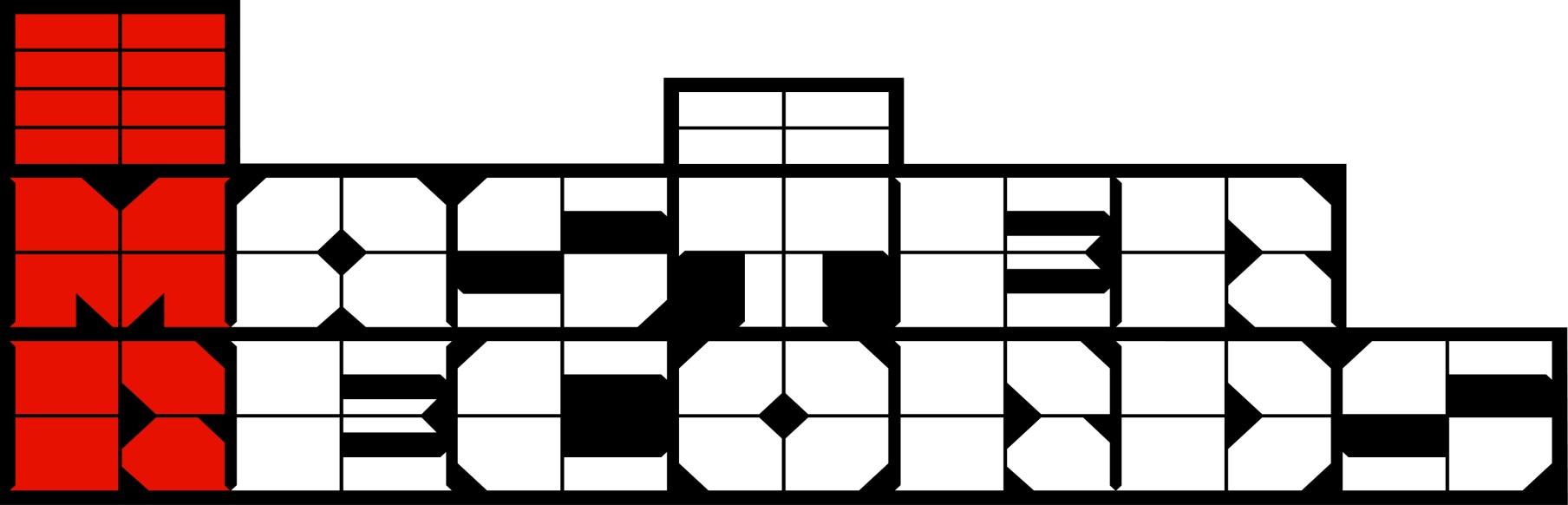 Бриф на изготовление аудиокнигиВаши ФИО, контакты.Автор и название книги.Дикторы (количество, пол либо указать конкретные имена).Музыкальное оформление.Создать 7 треков фоновой музыки. Каждый трек должен отражать определенное настроение, состояние, эмоции, возникающие в ходе сюжета.Радость.Грусть. Нейтральное состояние.Тревога.Загадочность.Торжественность.Опасность.Звуковые эфекты.Создать 58 звуковых эффектов, соответствующих динамике повествования (в тексте книги сделаны пометки, где нужно вставить эффекты).Шум листвы.Шелест бумаги.Грохот  и звон разбивающихся окон....Дополнительная информация.Все, что заказчик считает нужным сообщить, но у него так и не спросили.В какие сроки Вы рассчитываете получить на руки готовый материал?Дата заполнения брифа.